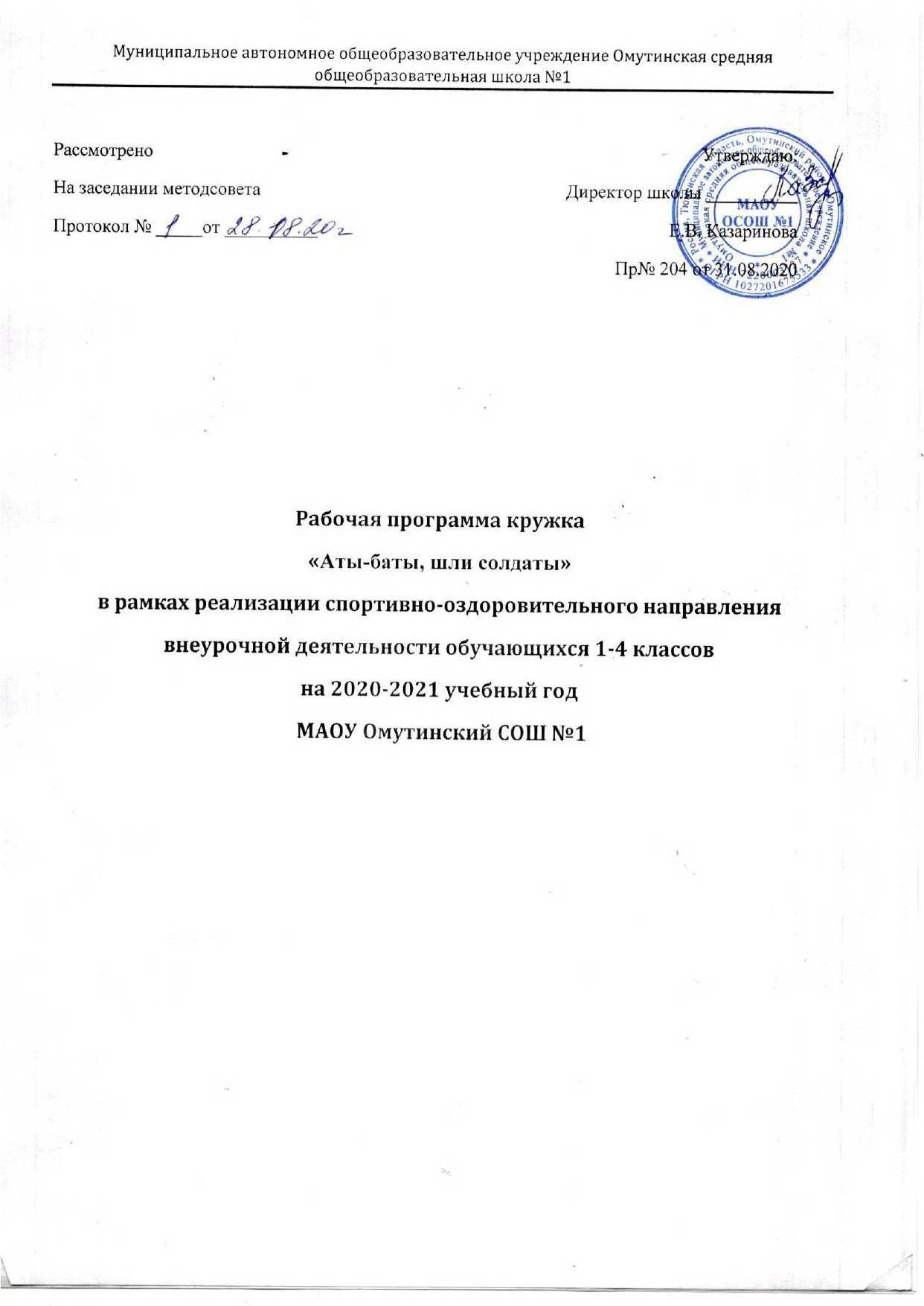 Планируемые результаты освоения курса внеурочной деятельности «Аты -Баты»В результате усвоения программы  учащиеся должны уметь:выполнять построения, перестроения согласно строевому Уставу ВС РФ;осуществлять активную оздоровительную деятельность;формировать своё здоровье.Учащиеся должны знать:основные элементы строя;правила безопасного обращения с учебным оружием;приемы выполнения элементарных элементов само страховки при выполнение простых акробатических упражнений;правила безопасного выполнения физических упражнений на борцовском ковре;о пользе физических упражнений для гармоничного развития человека;основные формы физических занятий и виды физических упражнений.Содержание курса внеурочной деятельностиНа занятиях даются основные знания об  Основах военной службы, о знаковых событиях военной истории Отечества,  Основы общевойсковой подготовки в разрезе  тактической подготовки,  огневой подготовки, строевой подготовки.  Основы физической подготовки через освоение основных элементов Функционального многоборья.Методы и приёмы работы.Программа предусматривает следующие методы работы с детьми: рассказ,показ элементов,практическая отработка.В конце года предусмотрена промежуточная аттестация в форме участия в соревнованиях, сдачи нормативов.Учебно-тематический план подпрограммы «Аты-баты, шли солдаты»№п/пУчебная дисциплина,разделКоличество часовКоличество часовКоличество часовКоличество часов№п/пУчебная дисциплина,разделВсегоТеорияПрактика№п/пУчебная дисциплина,разделВсегоТеорияПрактикаБазовая частьБазовая часть1.Основы военной службы44-1.1.Введение в профессию22-1.2.Военная история Отечества22-2. Основы общевойсковой подготовки153122.1.Основы тактической подготовки5142.2.Основы огневой подготовки5142.3.Основы строевой подготовки5143.Физическая подготовка152133.1.Общая физическая подготовка10193.2.Функциональное многоборье 514Итого часов 34925